         KАРАР                                                                 РЕШЕНИЕО внесении изменений в решение Совета сельского поселения Зильдяровский сельсовет муниципального  района Миякинский район  от 13.11.2015 г. № 20   «Об установлении земельного налога»       В  соответствии  с Федеральным законом от 23.11.2015г. № 320-ФЗ «О внесении изменений в часть вторую Налогового кодекса Российской Федерации» и на основании Протеста прокуратуры Миякинского района от 29.02.2016 года № 3д-2016/463  Совет сельского поселения Зильдяровский сельсовет  муниципального  района Миякинский район Республики Башкортостан РЕШИЛ:       1.  Абзац 4 пункта 3  решения  Совета   изложить в следующей редакции: Налог подлежит уплате налогоплательщиками - физическими лицами в срок не позднее 1 декабря года, следующего за истекшим налоговым периодом
       2. Обнародовать настоящее решение на информационном стенде  Администрации сельского поселения Зильдяровский сельсовет муниципального района Миякинский район Республики Башкортостан    и  разместить  на  официальном  сайте.   Глава сельского поселенияЗильдяровский сельсовет                                                              З.З.Идрисов13.04. 2016  г.№ 41Башkортостан РеспубликаhыМиәкә районы муниципаль районының Елдәр ауыл советы ауыл биләмәhе Советы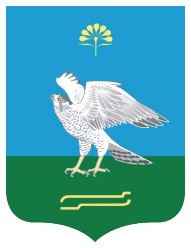 Республика БашкортостанСовет сельского поселения Зильдяровский сельсовет муниципального района Миякинский район